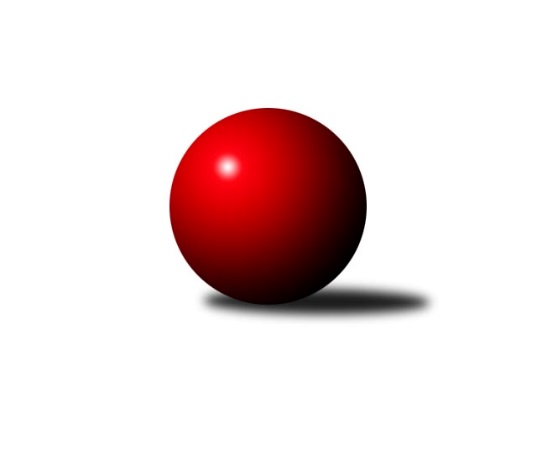 Č.2Ročník 2020/2021	8.6.2024 Východočeský přebor skupina B 2020/2021Statistika 2. kolaTabulka družstev:		družstvo	záp	výh	rem	proh	skore	sety	průměr	body	plné	dorážka	chyby	1.	KK Svitavy A	2	2	0	0	27 : 5 	(15.0 : 5.0)	2724	4	1850	874	20	2.	SK Kuželky Přelouč A	2	2	0	0	27 : 5 	(19.0 : 5.0)	2570	4	1746	824	39.5	3.	TJ Lokomotiva Č. Třebová A	1	1	0	0	16 : 0 	(4.0 : 2.0)	2760	2	1867	893	31	4.	SK Rybník A	1	1	0	0	16 : 0 	(4.0 : 2.0)	2379	2	1627	752	28	5.	SK Solnice B	2	1	0	1	17 : 15 	(7.5 : 12.5)	2433	2	1704	729	49.5	6.	TJ Start Rychnov n/K C	2	1	0	1	16 : 16 	(10.5 : 13.5)	2569	2	1801	769	54.5	7.	KK V. Mýto B	2	1	0	1	14 : 18 	(12.5 : 11.5)	2539	2	1764	775	54.5	8.	SKPK DONAP H. Králové A	0	0	0	0	0 : 0 	(0.0 : 0.0)	0	0	0	0	0	9.	SKK České Meziříčí A	1	0	0	1	0 : 16 	(2.0 : 10.0)	2471	0	1753	718	56	10.	SKPK DONAP H. Králové B	1	0	0	1	0 : 16 	(1.5 : 6.5)	2184	0	1577	607	76	11.	KK Zalabák Smiřice B	2	0	0	2	6 : 26 	(7.0 : 11.0)	2346	0	1629	717	56	12.	KK Svitavy B	2	0	0	2	5 : 27 	(5.0 : 9.0)	2541	0	1808	733	56.5Tabulka doma:		družstvo	záp	výh	rem	proh	skore	sety	průměr	body	maximum	minimum	1.	SK Kuželky Přelouč A	2	2	0	0	27 : 5 	(19.0 : 5.0)	2570	4	2598	2542	2.	KK Svitavy A	1	1	0	0	16 : 0 	(10.0 : 2.0)	2777	2	2777	2777	3.	TJ Lokomotiva Č. Třebová A	1	1	0	0	16 : 0 	(4.0 : 2.0)	2760	2	2760	2760	4.	SK Solnice B	1	1	0	0	16 : 0 	(6.5 : 1.5)	2480	2	2480	2480	5.	SK Rybník A	1	1	0	0	16 : 0 	(4.0 : 2.0)	2379	2	2379	2379	6.	TJ Start Rychnov n/K C	1	1	0	0	12 : 4 	(6.5 : 5.5)	2693	2	2693	2693	7.	KK V. Mýto B	0	0	0	0	0 : 0 	(0.0 : 0.0)	0	0	0	0	8.	SKPK DONAP H. Králové B	0	0	0	0	0 : 0 	(0.0 : 0.0)	0	0	0	0	9.	SKK České Meziříčí A	0	0	0	0	0 : 0 	(0.0 : 0.0)	0	0	0	0	10.	SKPK DONAP H. Králové A	0	0	0	0	0 : 0 	(0.0 : 0.0)	0	0	0	0	11.	KK Zalabák Smiřice B	1	0	0	1	6 : 10 	(5.0 : 7.0)	2447	0	2447	2447	12.	KK Svitavy B	1	0	0	1	5 : 11 	(3.0 : 5.0)	2587	0	2587	2587Tabulka venku:		družstvo	záp	výh	rem	proh	skore	sety	průměr	body	maximum	minimum	1.	KK Svitavy A	1	1	0	0	11 : 5 	(5.0 : 3.0)	2670	2	2670	2670	2.	KK V. Mýto B	2	1	0	1	14 : 18 	(12.5 : 11.5)	2539	2	2570	2508	3.	TJ Lokomotiva Č. Třebová A	0	0	0	0	0 : 0 	(0.0 : 0.0)	0	0	0	0	4.	SKPK DONAP H. Králové A	0	0	0	0	0 : 0 	(0.0 : 0.0)	0	0	0	0	5.	SK Kuželky Přelouč A	0	0	0	0	0 : 0 	(0.0 : 0.0)	0	0	0	0	6.	SK Rybník A	0	0	0	0	0 : 0 	(0.0 : 0.0)	0	0	0	0	7.	TJ Start Rychnov n/K C	1	0	0	1	4 : 12 	(4.0 : 8.0)	2445	0	2445	2445	8.	SK Solnice B	1	0	0	1	1 : 15 	(1.0 : 11.0)	2386	0	2386	2386	9.	KK Svitavy B	1	0	0	1	0 : 16 	(2.0 : 4.0)	2494	0	2494	2494	10.	SKK České Meziříčí A	1	0	0	1	0 : 16 	(2.0 : 10.0)	2471	0	2471	2471	11.	KK Zalabák Smiřice B	1	0	0	1	0 : 16 	(2.0 : 4.0)	2244	0	2244	2244	12.	SKPK DONAP H. Králové B	1	0	0	1	0 : 16 	(1.5 : 6.5)	2184	0	2184	2184Tabulka podzimní části:		družstvo	záp	výh	rem	proh	skore	sety	průměr	body	doma	venku	1.	KK Svitavy A	2	2	0	0	27 : 5 	(15.0 : 5.0)	2724	4 	1 	0 	0 	1 	0 	0	2.	SK Kuželky Přelouč A	2	2	0	0	27 : 5 	(19.0 : 5.0)	2570	4 	2 	0 	0 	0 	0 	0	3.	TJ Lokomotiva Č. Třebová A	1	1	0	0	16 : 0 	(4.0 : 2.0)	2760	2 	1 	0 	0 	0 	0 	0	4.	SK Rybník A	1	1	0	0	16 : 0 	(4.0 : 2.0)	2379	2 	1 	0 	0 	0 	0 	0	5.	SK Solnice B	2	1	0	1	17 : 15 	(7.5 : 12.5)	2433	2 	1 	0 	0 	0 	0 	1	6.	TJ Start Rychnov n/K C	2	1	0	1	16 : 16 	(10.5 : 13.5)	2569	2 	1 	0 	0 	0 	0 	1	7.	KK V. Mýto B	2	1	0	1	14 : 18 	(12.5 : 11.5)	2539	2 	0 	0 	0 	1 	0 	1	8.	SKPK DONAP H. Králové A	0	0	0	0	0 : 0 	(0.0 : 0.0)	0	0 	0 	0 	0 	0 	0 	0	9.	SKK České Meziříčí A	1	0	0	1	0 : 16 	(2.0 : 10.0)	2471	0 	0 	0 	0 	0 	0 	1	10.	SKPK DONAP H. Králové B	1	0	0	1	0 : 16 	(1.5 : 6.5)	2184	0 	0 	0 	0 	0 	0 	1	11.	KK Zalabák Smiřice B	2	0	0	2	6 : 26 	(7.0 : 11.0)	2346	0 	0 	0 	1 	0 	0 	1	12.	KK Svitavy B	2	0	0	2	5 : 27 	(5.0 : 9.0)	2541	0 	0 	0 	1 	0 	0 	1Tabulka jarní části:		družstvo	záp	výh	rem	proh	skore	sety	průměr	body	doma	venku	1.	KK Svitavy B	0	0	0	0	0 : 0 	(0.0 : 0.0)	0	0 	0 	0 	0 	0 	0 	0 	2.	KK Svitavy A	0	0	0	0	0 : 0 	(0.0 : 0.0)	0	0 	0 	0 	0 	0 	0 	0 	3.	TJ Lokomotiva Č. Třebová A	0	0	0	0	0 : 0 	(0.0 : 0.0)	0	0 	0 	0 	0 	0 	0 	0 	4.	SKPK DONAP H. Králové A	0	0	0	0	0 : 0 	(0.0 : 0.0)	0	0 	0 	0 	0 	0 	0 	0 	5.	SKPK DONAP H. Králové B	0	0	0	0	0 : 0 	(0.0 : 0.0)	0	0 	0 	0 	0 	0 	0 	0 	6.	SKK České Meziříčí A	0	0	0	0	0 : 0 	(0.0 : 0.0)	0	0 	0 	0 	0 	0 	0 	0 	7.	SK Rybník A	0	0	0	0	0 : 0 	(0.0 : 0.0)	0	0 	0 	0 	0 	0 	0 	0 	8.	TJ Start Rychnov n/K C	0	0	0	0	0 : 0 	(0.0 : 0.0)	0	0 	0 	0 	0 	0 	0 	0 	9.	KK Zalabák Smiřice B	0	0	0	0	0 : 0 	(0.0 : 0.0)	0	0 	0 	0 	0 	0 	0 	0 	10.	SK Solnice B	0	0	0	0	0 : 0 	(0.0 : 0.0)	0	0 	0 	0 	0 	0 	0 	0 	11.	KK V. Mýto B	0	0	0	0	0 : 0 	(0.0 : 0.0)	0	0 	0 	0 	0 	0 	0 	0 	12.	SK Kuželky Přelouč A	0	0	0	0	0 : 0 	(0.0 : 0.0)	0	0 	0 	0 	0 	0 	0 	0 Zisk bodů pro družstvo:		jméno hráče	družstvo	body	zápasy	v %	dílčí body	sety	v %	1.	Václav Buřil 	TJ Start Rychnov n/K C 	4	/	2	(100%)		/		(%)	2.	Zdeněk Dokoupil 	KK Svitavy A 	4	/	2	(100%)		/		(%)	3.	Pavel Klička 	SK Kuželky Přelouč A 	4	/	2	(100%)		/		(%)	4.	Tomáš Sukdolák 	SK Kuželky Přelouč A 	4	/	2	(100%)		/		(%)	5.	Václav Perchlík st.	KK V. Mýto B 	4	/	2	(100%)		/		(%)	6.	Petr Zeman 	SK Kuželky Přelouč A 	4	/	2	(100%)		/		(%)	7.	Michal Dvořáček 	KK Svitavy A 	4	/	2	(100%)		/		(%)	8.	Klára Pekařová 	KK Svitavy A 	4	/	2	(100%)		/		(%)	9.	Jaroslav Tomášek 	SK Kuželky Přelouč A 	3	/	2	(75%)		/		(%)	10.	Martin Kozel ml.	SK Solnice B 	3	/	2	(75%)		/		(%)	11.	Jakub Sokol 	TJ Lokomotiva Č. Třebová A 	2	/	1	(100%)		/		(%)	12.	Martin Kozel st.	SK Solnice B 	2	/	1	(100%)		/		(%)	13.	Václav Novotný 	KK Zalabák Smiřice B 	2	/	1	(100%)		/		(%)	14.	Tomáš Müller 	SK Rybník A 	2	/	1	(100%)		/		(%)	15.	Vladimír Sonnevend 	SK Solnice B 	2	/	1	(100%)		/		(%)	16.	Josef Gajdošík 	SK Rybník A 	2	/	1	(100%)		/		(%)	17.	Miloslav Hýbl 	TJ Lokomotiva Č. Třebová A 	2	/	1	(100%)		/		(%)	18.	Petr Rus 	KK Svitavy B 	2	/	1	(100%)		/		(%)	19.	Miroslav Kolář 	SK Rybník A 	2	/	1	(100%)		/		(%)	20.	Jan Kmoníček 	TJ Lokomotiva Č. Třebová A 	2	/	1	(100%)		/		(%)	21.	Milan Novák 	KK Svitavy A 	2	/	1	(100%)		/		(%)	22.	Adam Bezdíček 	TJ Lokomotiva Č. Třebová A 	2	/	1	(100%)		/		(%)	23.	Lukáš Müller 	SK Rybník A 	2	/	1	(100%)		/		(%)	24.	Jiří Kmoníček 	TJ Lokomotiva Č. Třebová A 	2	/	1	(100%)		/		(%)	25.	Petr Holanec 	TJ Lokomotiva Č. Třebová A 	2	/	1	(100%)		/		(%)	26.	Ondřej Číž 	SK Rybník A 	2	/	1	(100%)		/		(%)	27.	Václav Kolář 	SK Rybník A 	2	/	1	(100%)		/		(%)	28.	Petr Hanuš 	SK Kuželky Přelouč A 	2	/	2	(50%)		/		(%)	29.	Marek Ledajaks 	KK V. Mýto B 	2	/	2	(50%)		/		(%)	30.	Roman Vrabec 	KK Zalabák Smiřice B 	2	/	2	(50%)		/		(%)	31.	Jakub Zelinka 	KK Svitavy A 	2	/	2	(50%)		/		(%)	32.	Jiří Klusák 	KK Svitavy A 	2	/	2	(50%)		/		(%)	33.	Oldřich Krsek 	TJ Start Rychnov n/K C 	2	/	2	(50%)		/		(%)	34.	Leoš Bartheldi 	KK V. Mýto B 	2	/	2	(50%)		/		(%)	35.	Petr Dlouhý 	KK V. Mýto B 	2	/	2	(50%)		/		(%)	36.	Pavel Dymák 	SK Solnice B 	2	/	2	(50%)		/		(%)	37.	Jiří Vaníček 	SK Kuželky Přelouč A 	2	/	2	(50%)		/		(%)	38.	Pavel Krejčík 	TJ Start Rychnov n/K C 	2	/	2	(50%)		/		(%)	39.	Jaroslav Hažva 	KK Zalabák Smiřice B 	2	/	2	(50%)		/		(%)	40.	Jan Zeman 	TJ Start Rychnov n/K C 	2	/	2	(50%)		/		(%)	41.	Ilona Sýkorová 	TJ Start Rychnov n/K C 	2	/	2	(50%)		/		(%)	42.	Rudolf Stejskal 	SK Solnice B 	2	/	2	(50%)		/		(%)	43.	Martin Kučera 	KK Svitavy B 	2	/	2	(50%)		/		(%)	44.	Patrik Šindler 	SK Solnice B 	2	/	2	(50%)		/		(%)	45.	Vlastimil Krátký 	KK Svitavy A 	1	/	1	(50%)		/		(%)	46.	Josef Širůček 	KK Svitavy B 	1	/	2	(25%)		/		(%)	47.	Jan Kopecký 	TJ Start Rychnov n/K C 	0	/	1	(0%)		/		(%)	48.	Josef Pardubský 	SKPK DONAP H. Králové B 	0	/	1	(0%)		/		(%)	49.	Petr Brouček 	SKK České Meziříčí A 	0	/	1	(0%)		/		(%)	50.	Jan Brouček 	SKK České Meziříčí A 	0	/	1	(0%)		/		(%)	51.	Jan Vaculík 	KK Svitavy B 	0	/	1	(0%)		/		(%)	52.	Miroslav Zeman 	KK Svitavy B 	0	/	1	(0%)		/		(%)	53.	Martin Matějček 	KK Zalabák Smiřice B 	0	/	1	(0%)		/		(%)	54.	František Beránek 	SKPK DONAP H. Králové B 	0	/	1	(0%)		/		(%)	55.	Ludmila Skutilová 	SKPK DONAP H. Králové B 	0	/	1	(0%)		/		(%)	56.	Jiří Machač 	SKPK DONAP H. Králové B 	0	/	1	(0%)		/		(%)	57.	Vít Jireš 	SK Solnice B 	0	/	1	(0%)		/		(%)	58.	Karel Josef 	KK Zalabák Smiřice B 	0	/	1	(0%)		/		(%)	59.	Lukáš Pacák 	TJ Start Rychnov n/K C 	0	/	1	(0%)		/		(%)	60.	Václav Balous 	SK Solnice B 	0	/	1	(0%)		/		(%)	61.	Milan Vošvrda 	SKK České Meziříčí A 	0	/	1	(0%)		/		(%)	62.	Jan Bernhard 	SKK České Meziříčí A 	0	/	1	(0%)		/		(%)	63.	Jan Zelinka 	KK Svitavy B 	0	/	1	(0%)		/		(%)	64.	Martin Šolc 	SKPK DONAP H. Králové B 	0	/	1	(0%)		/		(%)	65.	Jaroslav Gütler 	SKPK DONAP H. Králové B 	0	/	1	(0%)		/		(%)	66.	Kamil Vošvrda 	SKK České Meziříčí A 	0	/	1	(0%)		/		(%)	67.	Ladislav Lorenc 	SKK České Meziříčí A 	0	/	1	(0%)		/		(%)	68.	Margita Novotná 	KK Zalabák Smiřice B 	0	/	1	(0%)		/		(%)	69.	Michal Hynek 	KK V. Mýto B 	0	/	2	(0%)		/		(%)	70.	Tomáš Štol 	KK Svitavy B 	0	/	2	(0%)		/		(%)	71.	Anna Doškářová 	KK Zalabák Smiřice B 	0	/	2	(0%)		/		(%)	72.	Jiří Rus 	KK Svitavy B 	0	/	2	(0%)		/		(%)	73.	Luděk Sukup 	KK Zalabák Smiřice B 	0	/	2	(0%)		/		(%)	74.	Ondřej Pecza 	KK V. Mýto B 	0	/	2	(0%)		/		(%)Průměry na kuželnách:		kuželna	průměr	plné	dorážka	chyby	výkon na hráče	1.	Rychnov nad Kněžnou, 1-4	2631	1830	801	59.0	(438.6)	2.	TJ Lokomotiva Česká Třebová, 1-4	2627	1821	806	46.0	(437.8)	3.	Svitavy, 1-2	2626	1823	803	37.0	(437.7)	4.	Hradec Králové, 1-4	2619	1796	822	33.0	(436.5)	5.	Přelouč, 1-4	2492	1733	759	46.3	(415.5)	6.	Smiřice, 1-2	2477	1708	769	53.5	(412.9)	7.	Solnice, 1-2	2332	1643	689	59.5	(388.7)	8.	TJ Sokol Rybník, 1-2	2311	1596	715	41.5	(385.3)	9.	České Meziříčí, 1-2	0	0	0	0.0	(0.0)Nejlepší výkony na kuželnách:Rychnov nad Kněžnou, 1-4TJ Start Rychnov n/K C	2693	2. kolo	Václav Perchlík st.	KK V. Mýto B	482	2. koloKK V. Mýto B	2570	2. kolo	Oldřich Krsek 	TJ Start Rychnov n/K C	464	2. kolo		. kolo	Leoš Bartheldi 	KK V. Mýto B	463	2. kolo		. kolo	Ilona Sýkorová 	TJ Start Rychnov n/K C	457	2. kolo		. kolo	Pavel Krejčík 	TJ Start Rychnov n/K C	456	2. kolo		. kolo	Václav Buřil 	TJ Start Rychnov n/K C	455	2. kolo		. kolo	Jan Zeman 	TJ Start Rychnov n/K C	436	2. kolo		. kolo	Marek Ledajaks 	KK V. Mýto B	435	2. kolo		. kolo	Michal Hynek 	KK V. Mýto B	432	2. kolo		. kolo	Lukáš Pacák 	TJ Start Rychnov n/K C	425	2. koloTJ Lokomotiva Česká Třebová, 1-4TJ Lokomotiva Č. Třebová A	2760	1. kolo	Petr Holanec 	TJ Lokomotiva Č. Třebová A	484	1. koloKK Svitavy B	2494	1. kolo	Jan Kmoníček 	TJ Lokomotiva Č. Třebová A	473	1. kolo		. kolo	Jiří Kmoníček 	TJ Lokomotiva Č. Třebová A	465	1. kolo		. kolo	Josef Širůček 	KK Svitavy B	459	1. kolo		. kolo	Jakub Sokol 	TJ Lokomotiva Č. Třebová A	455	1. kolo		. kolo	Miloslav Hýbl 	TJ Lokomotiva Č. Třebová A	446	1. kolo		. kolo	Adam Bezdíček 	TJ Lokomotiva Č. Třebová A	437	1. kolo		. kolo	Martin Kučera 	KK Svitavy B	418	1. kolo		. kolo	Jan Vaculík 	KK Svitavy B	414	1. kolo		. kolo	Tomáš Štol 	KK Svitavy B	409	1. koloSvitavy, 1-2KK Svitavy A	2777	1. kolo	Jakub Zelinka 	KK Svitavy A	482	1. koloKK Svitavy A	2670	2. kolo	Milan Novák 	KK Svitavy A	479	1. koloKK Svitavy B	2587	2. kolo	Michal Dvořáček 	KK Svitavy A	472	1. koloSKK České Meziříčí A	2471	1. kolo	Zdeněk Dokoupil 	KK Svitavy A	470	2. kolo		. kolo	Jan Brouček 	SKK České Meziříčí A	469	1. kolo		. kolo	Michal Dvořáček 	KK Svitavy A	468	2. kolo		. kolo	Klára Pekařová 	KK Svitavy A	456	1. kolo		. kolo	Klára Pekařová 	KK Svitavy A	451	2. kolo		. kolo	Martin Kučera 	KK Svitavy B	451	2. kolo		. kolo	Zdeněk Dokoupil 	KK Svitavy A	450	1. koloHradec Králové, 1-4SKPK DONAP H. Králové A	2642	1. kolo	Filip Ivan 	SKPK DONAP H. Králové A	481	1. koloSK Rybník A	2596	1. kolo	Miroslav Kolář 	SK Rybník A	457	1. koloTJ Lokomotiva Č. Třebová A	0	2. kolo	Petr Víšek 	SKPK DONAP H. Králové A	446	1. koloSKPK DONAP H. Králové B	0	2. kolo	Ondřej Číž 	SK Rybník A	446	1. kolo		. kolo	Martin Holý 	SKPK DONAP H. Králové A	444	1. kolo		. kolo	Lukáš Müller 	SK Rybník A	440	1. kolo		. kolo	Václav Kolář 	SK Rybník A	438	1. kolo		. kolo	Lukáš Vadlejch 	SKPK DONAP H. Králové A	436	1. kolo		. kolo	Petr Skutil 	SKPK DONAP H. Králové A	423	1. kolo		. kolo	Josef Gajdošík 	SK Rybník A	413	1. koloPřelouč, 1-4SK Kuželky Přelouč A	2598	2. kolo	Ilona Sýkorová 	TJ Start Rychnov n/K C	449	1. koloSK Kuželky Přelouč A	2542	1. kolo	Pavel Klička 	SK Kuželky Přelouč A	448	1. koloTJ Start Rychnov n/K C	2445	1. kolo	Petr Hanuš 	SK Kuželky Přelouč A	445	2. koloSK Solnice B	2386	2. kolo	Pavel Klička 	SK Kuželky Přelouč A	443	2. kolo		. kolo	Tomáš Sukdolák 	SK Kuželky Přelouč A	442	2. kolo		. kolo	Petr Hanuš 	SK Kuželky Přelouč A	440	1. kolo		. kolo	Pavel Dymák 	SK Solnice B	438	2. kolo		. kolo	Petr Zeman 	SK Kuželky Přelouč A	432	2. kolo		. kolo	Jaroslav Tomášek 	SK Kuželky Přelouč A	428	1. kolo		. kolo	Jaroslav Tomášek 	SK Kuželky Přelouč A	422	2. koloSmiřice, 1-2KK V. Mýto B	2508	1. kolo	Václav Novotný 	KK Zalabák Smiřice B	462	1. koloKK Zalabák Smiřice B	2447	1. kolo	Jaroslav Hažva 	KK Zalabák Smiřice B	452	1. kolo		. kolo	Petr Dlouhý 	KK V. Mýto B	445	1. kolo		. kolo	Václav Perchlík st.	KK V. Mýto B	443	1. kolo		. kolo	Leoš Bartheldi 	KK V. Mýto B	436	1. kolo		. kolo	Michal Hynek 	KK V. Mýto B	425	1. kolo		. kolo	Luděk Sukup 	KK Zalabák Smiřice B	407	1. kolo		. kolo	Roman Vrabec 	KK Zalabák Smiřice B	403	1. kolo		. kolo	Marek Ledajaks 	KK V. Mýto B	399	1. kolo		. kolo	Anna Doškářová 	KK Zalabák Smiřice B	384	1. koloSolnice, 1-2SK Solnice B	2480	1. kolo	Pavel Dymák 	SK Solnice B	467	1. koloSKPK DONAP H. Králové B	2184	1. kolo	Martin Kozel ml.	SK Solnice B	450	1. kolo		. kolo	Martin Kozel st.	SK Solnice B	431	1. kolo		. kolo	Rudolf Stejskal 	SK Solnice B	405	1. kolo		. kolo	Jaroslav Gütler 	SKPK DONAP H. Králové B	397	1. kolo		. kolo	Josef Pardubský 	SKPK DONAP H. Králové B	384	1. kolo		. kolo	Patrik Šindler 	SK Solnice B	378	1. kolo		. kolo	Martin Šolc 	SKPK DONAP H. Králové B	372	1. kolo		. kolo	Jiří Machač 	SKPK DONAP H. Králové B	354	1. kolo		. kolo	Vladimír Sonnevend 	SK Solnice B	349	1. koloTJ Sokol Rybník, 1-2SK Rybník A	2379	2. kolo	Lukáš Müller 	SK Rybník A	410	2. koloKK Zalabák Smiřice B	2244	2. kolo	Václav Kolář 	SK Rybník A	403	2. kolo		. kolo	Tomáš Müller 	SK Rybník A	401	2. kolo		. kolo	Josef Gajdošík 	SK Rybník A	395	2. kolo		. kolo	Jaroslav Hažva 	KK Zalabák Smiřice B	391	2. kolo		. kolo	Martin Matějček 	KK Zalabák Smiřice B	391	2. kolo		. kolo	Miroslav Kolář 	SK Rybník A	387	2. kolo		. kolo	Ondřej Číž 	SK Rybník A	383	2. kolo		. kolo	Karel Josef 	KK Zalabák Smiřice B	382	2. kolo		. kolo	Luděk Sukup 	KK Zalabák Smiřice B	375	2. koloČeské Meziříčí, 1-2Četnost výsledků:	6.0 : 10.0	1x	5.0 : 11.0	1x	16.0 : 0.0	4x	15.0 : 1.0	1x	12.0 : 4.0	2x	10.0 : 6.0	1x